                        Бесплатные заезды.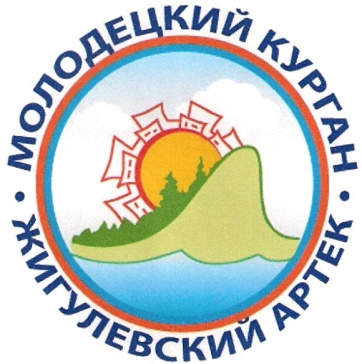 Санаторий «Молодецкий курган»Ждем всех ребят с 6 до 18 лет.Уважаемые родители, информируем Вас о том, что в целях дополнительных мер социальной поддержки по оздоровлению детей Самарской области, каждый ребенок в возрасте от 6 до 18 лет, имеет право на отдых с лечением в течении учебного года бесплатноСанаторий «Молодецкий курган» принимает детей в оздоровительный лагерь круглогодичного действияДата заезда:18.11.2020г.-11.12.2020г.В программу входит:- проживание в  2-х этажных корпусах с размещением по 2-4 человека- 5-ти разовое питание- обучение по общеобразовательным программам школы-развлекательно- познавательные мероприятия, дискотека, творческие кружки, отрядные мероприятия.-общеоздоровительные процедуры для каждого ребенкаМы предлагаем оздоровительные процедуры для детей с заболеваниями:-сердечно- сосудистой системы-органов дыхания-органов пищеваренияЛечебно- оздоровительные процедуры проводятся в соответствии с назначениями санаторно- курортной картыПрименение всех лечебных мероприятий на фоне изумительной природы, целебного воздуха и положительных эмоций поможет:- уменьшить риски простудных заболеваний-уменьшить обострение хронических заболеваний-укрепить иммунитет-надолго сохранить положительный эмоциональный заряд ребенкаВозможен заезд классом со своим учителем.По вопросам приобретения путевок обращаться:ГКУ СО «Центр социальной помощи семье и детям Центрального округа»Тел. г. Жигулевск, микр, В-1, д. 31 тел. 8(84862)7-19-33, 7-19-34г. Тольятти, ул. Громова, 42  тел. 79-90-41; 89277808698г. Тольятти, ул. К. Маркса, 40 тел. 70-50-66г. Тольятти, ул. Никонова, 2 тел. 79-89-08г. Тольятти, ул. Орджоникидзе, 16 тел. 77-37-44Дополнительную информацию можно получить:МАУ Санаторий «Молодецкий курган» тел. 8(8482)238-762, 89272137255